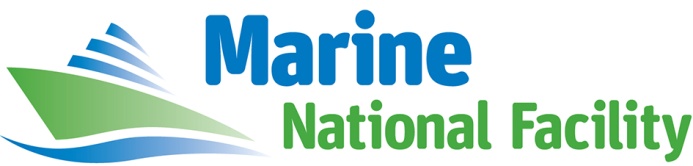 Metadata information sheet for data collected on RV Investigator Voyages. Please enter information to assist in the creation of metadata records for all data types collected on RV Investigator Voyages. This will enable the capture and promotion of the valuable science undertaken. Thank you for your co-operation. Please save your file as [voyageident_metadata_datatype.docx] in the voyage archive Science directory on board. For any assistance email data-requests-hf@csiro.au Voyage Ident: IN2016_V02Author: Ruhi Humphries (Ruhi.Humphries@csiro.au)Equipment/Data TypeEquipment/Data TypeName: Brief Description of instrument:Include relevant component details: make, model, serial number, firmware version, settingsParameters measured:Data type product(s) created:Owner of instrument: CSIRO (Aspendale)Name: Brief Description of instrument:Include relevant component details: make, model, serial number, firmware version, settingsParameters measured:Data type product(s) created:Owner of instrument: CSIRO (Aspendale)Calibration Information (if applicable)Calibration Information (if applicable)Last calibration:Calibration performed by:Last calibration:Calibration performed by:Data Acquisition informationData Acquisition informationAcquisition software used (if applicable):Format type(s) :Directory location in EOV archive :Data volume and associated logs:Data Completeness/Quality comment: Acquisition software used (if applicable):Format type(s) :Directory location in EOV archive :Data volume and associated logs:Data Completeness/Quality comment: Temporal and Geographic extent of data – Note maybe less than total voyage extents.Temporal and Geographic extent of data – Note maybe less than total voyage extents.Begin_Data_Date: 13 March 2016 (UTC)Begin_Data_Date: 13 March 2016 (UTC)End_Data_Date: 17 April 2016 (UTC)End_Data_Date: 17 April 2016 (UTC)Northern_Extent:    43°SNorthern_Extent:    43°SSouthern_Extent:  53°SSouthern_Extent:  53°SWestern_Extent:   141°EWestern_Extent:   141°EEastern_Extent: 150°EEastern_Extent: 150°ESamples Collected (if applicable) and Archived  (if applicable)Samples Collected (if applicable) and Archived  (if applicable)Number of samples:    N/A    Number of stations: N/ASample storage format: N/ASample Archive Location: N/ANumber of samples:    N/A    Number of stations: N/ASample storage format: N/ASample Archive Location: N/AData Processing/AnalysesData Processing/AnalysesBriefly describe data processing or analyses: Identify the responsible party for processing/analyses and location where performed:Include any relevant references (If processing report not to be provided):Processed/Analysed Data Format type(s) :Briefly describe data processing or analyses: Identify the responsible party for processing/analyses and location where performed:Include any relevant references (If processing report not to be provided):Processed/Analysed Data Format type(s) :Data Product(s) Data Product(s) Responsible party for data product -Name and contact information :Is this data product a subset of a combined data product? : Y/N If Y - Please specify:Will the data product be archived c/o CSIRO Oceans and Atmosphere - Information and Data Centre? : Y/NIf N, where will the data be archived?Responsible party for data product -Name and contact information :Is this data product a subset of a combined data product? : Y/N If Y - Please specify:Will the data product be archived c/o CSIRO Oceans and Atmosphere - Information and Data Centre? : Y/NIf N, where will the data be archived?Distribution of Data ProductDistribution of Data ProductWill the data product be distributed by CSIRO Oceans and Atmosphere - Information and Data Centre? : YesIf N, who will the data be distributed by? Will the data product be distributed by CSIRO Oceans and Atmosphere - Information and Data Centre? : YesIf N, who will the data be distributed by? What distribution platforms will be used? :  CSIRO Oceans and Atmosphere - Information and Data Centre tools – Marlin, Trawlere.g.  CSIRO Oceans and Atmosphere - Information and Data Centre tools – Marlin, Trawler. AODN portal, World Data Centre for Greenhouse Gases (WDCGG) Japan, Scientific publication.What distribution platforms will be used? :  CSIRO Oceans and Atmosphere - Information and Data Centre tools – Marlin, Trawlere.g.  CSIRO Oceans and Atmosphere - Information and Data Centre tools – Marlin, Trawler. AODN portal, World Data Centre for Greenhouse Gases (WDCGG) Japan, Scientific publication.Other information: Please provide any other useful information to enhance your data product description and data discovery.Other information: Please provide any other useful information to enhance your data product description and data discovery.